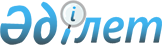 Субсидиялауға жататын тұқымдардың әрбір түрі бойынша 2017 жылға квоталарды айқындау туралы
					
			Мерзімі біткен
			
			
		
					Шығыс Қазақстан облысы әкімдігінің 2017 жылғы 26 мамырдағы № 130 қаулысы. Шығыс Қазақстан облысының Әділет департаментінде 2017 жылғы 28 маусымда № 5109 болып тіркелді. Қолданылу мерзімінің аяқталуына байланысты тоқтатылды
      РҚАО-ның ескертпесі.

      Құжаттың мәтінінде түпнұсқаның пунктуациясы мен орфографиясы сақталған. 
      "Тұқым шаруашылығы туралы" Қазақстан Республикасының 2003 жылғы 8 ақпандағы Заңының 6-1-бабының 12) тармақшасына, "Тұқым шаруашылығын дамытуды субсидиялау қағидаларын бекіту туралы" Қазақстан Республикасы Ауыл шаруашылығы министрінің 2014 жылғы 12 желтоқсандағы № 4-2/664 (Нормативтік құқықтық актілерді мемлекеттік тіркеу тізілімінде тіркелген нөмірі 10190) бұйрығына, "Тұқым шаруашылығының аттестатталған субъектілері үшін субсидиялауға жататын бірегей тұқымдарды өндіруге және элиталық тұқымдарды өткізуге жыл сайын квота белгілеудің қағидаларын бекіту туралы" Қазақстан Республикасы Ауыл шаруашылығы министрінің 2015 жылғы 30 қарашадағы № 4-2/1048 (Нормативтік құқықтық актілерді мемлекеттік тіркеу тізілімінде тіркелген нөмірі 13052) бұйрығына сәйкес Шығыс Қазақстан облысының әкімдігі ҚАУЛЫ ЕТЕДІ: 
      1. Субсидиялауға жататын тұқымдардың әрбір түрі бойынша 2017 жылға квоталар: 
      1) бірегей тұқымдар бойынша - осы қаулыға 1 қосымшаға сәйкес тұқым шаруашылығы саласындағы аттестатталған әрбір субъект үшін;
      2) элиталық тұқымдар бойынша - осы қаулыға 2 қосымшаға сәйкес әрбір әкімшілік-аумақтық бірлік үшін айқындалсын.
      2. Шығыс Қазақстан облысы ауыл шаруашылығы басқармасы осы қаулыдан туындайтын шараларды қабылдасын. 
      3. Осы қаулының орындалуын бақылау облыс әкімінің орынбасары Д.М. Мусинге жүктелсін. 
      4. Осы қаулы алғашқы ресми жарияланған күнінен бастап қолданысқа енгізіледі. Бірегей тұқымдар бойынша – тұқым шаруашылығы саласындағы аттестатталған әрбір субъект үшін 2017 жылға квоталар Элиталық тұқымдар бойынша – әрбір әкімшілік-аумақтық бірлік үшін 2017 жылға квоталар
      Ескерту. 2 қосымша жаңа редакцияда - Шығыс Қазақстан облысы әкімдігінің 18.08.2017 № 209 қаулысымен (алғашқы ресми жарияланған күнінен бастап қолданысқа енгізіледі).
      тонна
      кестенің жалғасы:
					© 2012. Қазақстан Республикасы Әділет министрлігінің «Қазақстан Республикасының Заңнама және құқықтық ақпарат институты» ШЖҚ РМК
				
      Шығыс Қазақстан облысының 

      әкімі

Д. Ахметов
Шығыс Қазақстан облысы
әкімдігінің
2017 жылғы "26" мамырдағы
№ 130 қаулысына
1 қосымша
тонна
тонна
тонна
тонна
тонна
тонна
тонна
тонна
тонна
тонна
тонна
тонна
Бірегей тұқым өндірушілердің атауы 
Бидай
Қара бидай
Арпа
Сұлы
Қарақұмық
Тары
Бұршақ
Күнбағыс
Картоп
Біржылдық шөптер
Көпжылдық шөптер
"Опытное хозяйство масличных культур" жауапкершілігі шектеулі серіктестігі 
462
"Семена масличных" шаруа қожалығы
344,7
11,55
"Шығыс Қазақстан ауыл шаруашылық ғылыми зерттеу институты" жауапкершілігі шектеулі серіктестігі
284,35
34,45
115,5
47,5
69,5
3
20,6
5,9
293
26
17,91Шығыс Қазақстан облысы
әкімдігінің
2017 жылғы "26" мамырдағы
№ 130 қаулысына
2 қосымша
Қала/аудан атаулары
Бидай
Арпа
Сұлы
Қара бидай
Қарақұмық
Дәнді бұршақты дақылдар
Тары
Тритикале
Рапс
Аягөз
80
80
10
2
Бесқарағай
50
30
10
Бородулиха
600
120
10
150
40
2
5
Глубокое
4237
191,1
64
137
12
Жарма
200
100
50
40
Зайсан
60
40
20
0,5
10
Зырян
635
50
50
15
30
40
Катонқарағай
421
29,3
12
16
20
Көкпекті
147
35
15
32
1
Күршім
199
302
11
Тарбағатай
40
15
Ұлан 
810
150
150
20
30
20
10
Үржар
218
80
20
Шемонаиха
629
300
30
50
50
Семей қ.
Қала/аудан атаулары
Күнбағыс
Қытайбұршақ
Зығыр
Сафлор
Қыша, өзге майлы дақылдар
Көпжылдық шөптер
Біржылдық шөптер
Картоп
Аягөз
15
3
5
8
10
Бесқарағай
21
10
10
200
Бородулиха
50
0,1
0,1
5
15
500
Глубокое
828,2
28,4
104
109
Жарма
40
3
5,5
34,5
50
Зайсан
5
16
Зырян
30
30
8
20
Катонқарағай
10
Көкпекті
25
10
1
Күршім
41
235,3
129,9
Тарбағатай
8
168
3
3
50
Ұлан 
60
10
20
30
20
10
Үржар
150
5
Шемонаиха
0,6
300
Семей қ.
200